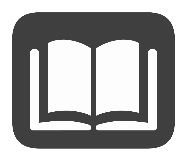 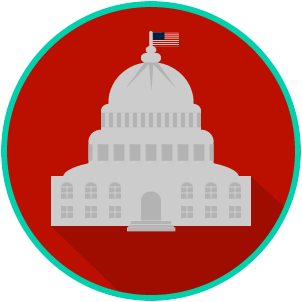 Reading: The Structure of the Three Branches of GovernmentBenchmark Clarification 1: Students will recognize the structure of the legislative, executive, and judicial branches.Reading TaskResponseWhat ideas are presented in the reading?What is the central idea of the reading?Select two words or phrases that support the central idea.How might this reading connect to your own experience or something you have seen, read, or learned before?Explain how the three branches of government are organized. The three branches of government are organized by: